Группа 1ТО  17.11.21г.Преподаватель Мещерякова М. В.Дисциплина  ОДБ.10  Биология1 параТема занятия: «Организация генетического материала эукариот. Кариотип» Дидактическая цель: создать условия для осознания, осмысления учебной информации и применения информационно-коммуникационных компетенций в стандартной ситуации  через организацию самостоятельной работы.Цели Образовательная:способствовать пониманию и осознанию характерных особенностей и функций хромосом; продолжить работу по усвоению основных понятий темы: хромосомы (гомологичные хромосомы);формировать интеллектуальные умения: сравнивать, устанавливать причинно- следственные связи, обобщать, делать выводы, использовать различные источники информации.Развивающая: способствовать:формированию единой естественно научной картинымира;установлению внутрипредметных и межпредметныхсвязей;формированию ИКТ компетенцийо бучающихся.Воспитательная: -способствовать повышению уровня коммуникативной культуры ;-поддерживать интерес к предмету через выполнение творческих заданий.ГлоссарийГен -  элементарная единица наследственности, представленная биополимером - отрезком молекулы ДНК. Хромосома - самовоспроизводящийся структурный элемент ядра клетки, содержащий ДНК, в которой заключена генетическая (наследственная) информация. Гомологичные хромосомы - парные хромосомы, одинаковые по форме, размерам и набору генов.Кариотип - диплоидный набор хромосом в соматических клетках организма; типичная для вида совокупность их признаков: число, размер, форма и особенности строения, постоянные для каждого вида.                      Хромосомная карта- схема относительного расположении генов в хромосомах.План занятия1. Организация генетического материала эукариот.					 2. Кариотип как важный систематический признак.                                           3. Значение изучения кариотипа для медицины.                                                       1 Организация генетического материала эукариот.Р.Броун 1831 год обнаружил ядро в препарате пробки дуба.Состав ядра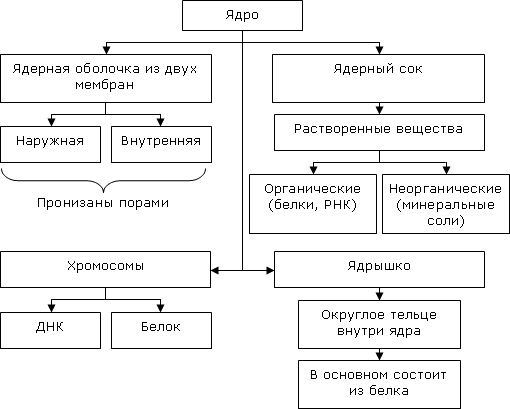 Хромосома - самовоспроизводящийся структурный элемент ядра клетки, содержащий ДНК, в которой заключена генетическая (наследственная) информация. Число, размер и форма хромосом строго определены и специфичны для каждого вида. Хромосомы – органоиды ядра, образующиеся в период деления клетки. Каждая хромосома состоит из одной нити ДНК и белков.Хромосомы являются носителями наследственной информации. Но большую часть своего существования они  имеют вид тонких нитей, которые очень трудно изучать. Эти нити конденсируются и образуют четко очерченные хромосомы только во время клеточного деления.  В хромосоме можно выделить плечи. Эти плечи могут быть примерно одинаковыми или иметь разную длину. В таком случае выделяют длинное и короткое плечо хромосомы. В месте соединения двух хроматид в хромосоме расположена первичная перетяжка. В некоторых хромосом на плечах можно найти и вторичные перетяжки.Классификация хромосом:А) разноплечие хромосомы;Б) равноплечие хромосом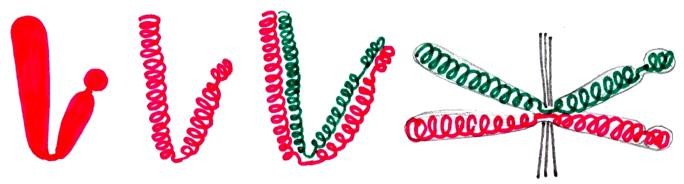 				Б			АКаждая из хромосом метафазной пластинки имеет парную ей гомологичную хромосому. Гомологичные хромосомы дублируют одна одну. В каждой из хромосом такой пары находятся участки, которые кодируют одинаковые гены. Хромосомы, одинаковые по форме и размеру и несущие одинаковые гены, гомологичные хромосомы.Для каждого из видов эукариотичных организмов характерен определенный набор хромосом, который можно увидеть на метафазных пластинках клеток представителей этого вида. Этот набор хромосом называется кариотипом, и он является важным систематическим признаком. Важными характеристиками кариотипа является число, размер и форма хромосом, которые его составляют.2.Хромосомный набор клетки – кариотип.Кариотип – уникален. И если количество хромосом у разных организмов может совпадать (например: картофель и шимпанзе имеют по 48 хромосом), то форма и размеры, а также структура хромосом будет отличаться.Рассмотрите в таблице кариотипы различных организмов: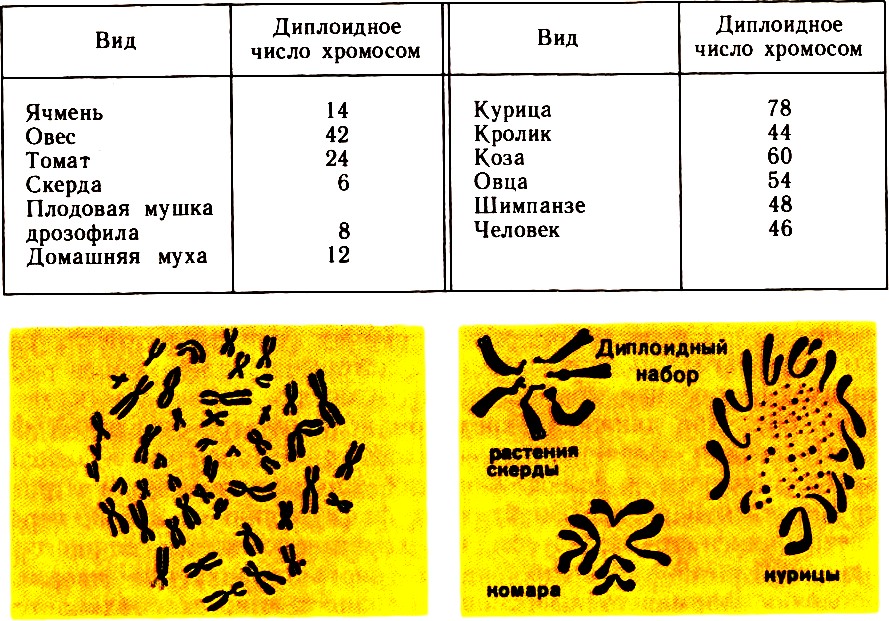 Клетки организма человека.В диплоидном наборе, исходно половина хромосом досталась каждой клетке от материнской яйцеклетки и столько же хромосом – от сперматозоида отца.Парные, т.е. одинаковые хромосомы, получили название – гомологичных хромосом.Хромосома состоит из очень длинной нити ДНК и содержит множество генов (от сотен до тысяч). Гены в каждой хромосоме расположены в определенной последовательности, причем каждый ген в хромосоме имеет свое собственное место (называемое локусом). В дополнение к ДНК, в хромосомах содержатся другие химические компоненты, которые воздействуют на функцию гена.За исключением определенных клеток (например, сперматозоидов и яйцеклетки, или эритроцитов), ядро каждой нормальной клетки человека содержит 23 пары хромосом, а в общей сложности — 46 хромосом. Обычно каждая пара состоит из одной материнской и одной отцовской хромосомы.Существуют 22 пары неполовых (аутосомных) хромосом и одна пара половых хромосом. Парные неполовые хромосомы практически являются идентичными по размеру, форме, а также по расположению и количеству генов. Поскольку в каждой из спаренных неполовых хромосом содержится по одному соответствующему гену, копировать гены в этих хромосомах нет смысла.23-я пара состоит из половых хромосом (X и Y).Половые хромосомыЭта пара половых хромосом определяет, будет ли плод мужского или женского пола. Мужчины имеют одну Х- и одну Y-хромосому. У мужчин Х-хромосома приходит от матери, а Y-хромосома — от отца. У женщин две Х-хромосомы — одна от матери, а другая от отца. Кое в чем половые хромосомы функционируют иначе, чем неполовые хромосомы.Y-хромосома меньшего размера содержит гены, определяющие мужской пол, а также несколько других генов. Х-хромосома содержит намного больше генов, чем Y-хромосома, при этом у многих из этих генов функции не ограничиваются определением пола и не имеют аналогов в Y-хромосоме. У мужчин, в связи с отсутствием второй Х-хромосомы, эти дополнительные гены в Х-хромосоме не являются парными, и практически все из них выражены. Гены в Х-хромосоме называются сцепленными с полом, или же Х-сцепленными генами.Следует отметить, что количество хромосом в определенных тканях и органах одной особи может отличаться от характерной для определенного вида. Например, в большинстве клеток организма позвоночных животных или цветочных растений все хромосомы представлены в виде гомологических пар. А вот в половых клетках этих организмов все хромосомы представлены только в одном экземпляре без своей гомологичной пары. Такой набор хромосом называется гаплоидным, а хромосомный набор обычных клеток - диплоидным. Это связано с особенностями полового размножения. В ходе этого процесса новый организм образуется в результате слияния двух половых клеток родителей. Если бы в половых клетках не происходило уменьшение числа хромосом, то каждое следующее поколение имело бы вдвое больше хромосом, чем их родители.У человека 2n = 46 хромосом в соматической клетке, а в половых  n = 23 хромосомы. Половые клетки содержат вдвое меньше хромосом, чем соматические. В этом заключается их биологический смысл: во время полового процесса происходит обмен генетической информацией и восстановление диплоидного набора: n + n =2nВыводы:1.У бизкородственных животных кариотипы во многом схожи, но имеют свои индивидуальные особенности в морфологическом и количественном отношении.2. Кариотип – уникальный набор хромосом данного вида, характеризующийся количеством хромосом, их длиной, размерами плеч и положением центромеры.3.Гены содержатся в хромосомах, которые находятся в ядре клетки.4.В одной хромосоме содержится от сотен до тысяч генов.5.В каждой нормальной клетке человека содержится 23 пары хромосом, то есть всего 46 хромосом.3.Значение изучения кариотипа для медицины.В природе встречаются случаи, когда количество хромосом в некоторых отдельных клетках или целых организмах меняется в кратное количество раз.		Изучение кариотипа человека важно для диагностики и профилактики наследственных болезней человека.							Хромосомные болезни - это группа врожденных патологических состояний, которые проявляются аномалиями развития и обусловлены нарушениями количества или структуры хромосом. Например, появление лишней хромосомы в 21-й паре хромосом ( 47 хромосом) человека приводит к развитию тяжелого наследственного заболевания - синдрома Дауна, потеря одной из половых Х-хромосом - к развитию синдрома Шерешевского - Тернера. А триплоидные цветочные растения не могут образовывать семена. Так, с использованием гибридизации особей были получены целый ряд видов культурных растений, например, слива, твердая и мягкая пшеницы. Ученые разработали методы профилактики наследственных заболеваний. Закрепление учебного  материала. Ответьте на контрольные вопросы.- Почему ядро, считается носителем наследственной информации клетки?- Какие клетки не имеют ядер?-Что такое кариотип?								                        -Почему изучение кариотипа человека важно для медицины?			  -Как строение хромосом связано с ее функциями? 				              ДЗ:  выполните конспект лекции, ответьте на контрольные вопросы.Фотоотчет отправить на эл адрес:meshcheryakova.rita@mail.ruСрок сдачи отчета до   24.11 .20г. Литература:Беляев Д. К. Биология. 10 класс: учеб. для общеобразоват. организаций: базовый уровень / [Д.К. Беляев, Г.М. Дымшиц, Л.Н. Кузнецова и др.]; под ред. Д.К. Беляева и Г.М. Дымшица. - 3-е изд. - М.: Просвещение, 2016.Самостоятельная работа обучающихсяПроработка конспектов занятия, учебных изданий и дополнительной литературы. Подготовка конспекта по вопросам: «Хромосомы, кариотип».